Sequência 3 – parte 2Trava - LínguaAssista o vídeo abaixo e divirta-se. https://youtu.be/l0qEC-SwcsMLembre-se de gravar um vídeo realizando a atividade e enviar para o Prof Luan.Preste bastante atenção, fale as palavras lentamente e depois cante-as junto com o vídeo.Realize a atividade junto com seus familiares.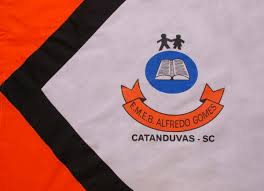 ESCOLA MUNICIPAL DE EDUCAÇÃO BÁSICA ALFREDO GOMES.RUA: CORONEL RUPP BAIRRO CENTRO OESTECATANDUVAS – SC JUNHO   ANO 2021 CNPJ – 78502697/0001-96DIRETORA: IVÂNIA NORA.ASSESSORA PEDAGÓGICA: SIMONE ANDRÉA CARL.ASSESSORA TÉCNICA ADM.: TANIA N. DE ÁVILA.PROFESSOR: LUAN CEZAR RIBEIRO DA SILVAALUNO(A):................................................................................SÉRIE 4º ANO PERÍODO................................  